ГЛАВА БЕРЕЗОВСКОГО РАЙОНА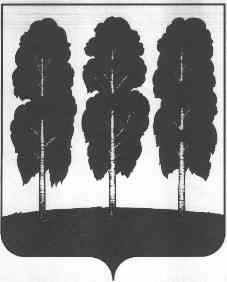 ХАНТЫ-МАНСИЙСКОГО АВТОНОМНОГО ОКРУГА – ЮГРЫПОСТАНОВЛЕНИЕ от  03.12.2020                                                    	     № 49пгт. БерезовоО награждении В соответствии с постановлением главы Березовского района от 22 мая   2019 года № 28 «Об учреждении поощрений главы Березовского района и признании утратившими силу некоторых муниципальных правовых актов   главыБерезовского района», на основании решения Комиссии по поощрениям главы Березовского района (протокол от 26 ноября 2020 года № 24):1. Наградить почетной грамотой главы Березовского района:1.1. За многолетний добросовестный труд и в связи с празднованием 90-летия со дня образования Ханты-Мансийского автономного округа – Югры:- Лозямову Светлану Юрьевну, медицинскую сестру диетическую казенного учреждения Ханты-Мансийского автономного округа – Югры «Березовский противотуберкулезный диспансер»;- Протопопову Марию Александровну, медицинскую сестру палатную казенного учреждения Ханты-Мансийского автономного округа – Югры «Березовский противотуберкулезный диспансер»;- Никифоренко Светлану Александровну, заведующего отделением социальной реабилитации и абилитации детей с ограниченными возможностями филиала в п. Игрим бюджетного учреждения Ханты-мансийского автономного округа – Югры «Березовский районный комплексный центр социального развития»;- Юртину Альмиру Исламовну,  мастера производственного обучения бюджетного учреждения «Игримский политехнический колледж»;- Старовойтову Анастасию Михайловну,  главного специалиста-заместителя главного бухгалтера отдела бухгалтерского учета и отчетности муниципального  казенного учреждения администрация  сельского поселения Саранпауль.  1.2. Константинову Инну Юрьевну, ведущего научного сотрудника экспозиционного зала муниципального автономного учреждения «Березовский районный краеведческий музей» за профессиональное мастерство, особый вклад  в развитие музейного дела, сохранение истории культуры  и в связи с празднованием 90-летия со дня образования Ханты-Мансийского автономного округа – Югры. 2. Поощрить благодарственным письмом главы Березовского района: 2.1. За многолетний добросовестный труд, профессиональное мастерство, 	значительный вклад в развитие творческого потенциала детей Волненко Светлану Васильевну, преподавателя муниципального автономного учреждения дополнительного образования «Березовская школа искусств». 2.2. За многолетний добросовестный труд, профессиональное мастерство и в связи с празднованием 90-летия со дня образования Ханты-Мансийского автономного округа – Югры:- Гурьянову Альбину Викторовну, кладовщика муниципального бюджетного общеобразовательного учреждения Игримская средняя общеобразовательная школа № 1, структурное подразделение детский сад «Звёздочка»;- Ильясову Умукусуму Омаровну, санитарку приемного отделения бюджетного учреждения Ханты-Мансийского автономного округа – Югры «Березовская районная больница»;- Серебрякова Николая Николаевича, начальника  службы водоканализационных сетей муниципального унитарного  предприятия жилищно-коммунального хозяйства городского поселения Березово; - Дурасову Тамару Васильевну, уборщика служебных помещений муниципального бюджетного общеобразовательного учреждения «Саранпаульская средняя общеобразовательная школа»;-  Аксенову  Ираиду  Алексеевну, повара казенного общеобразовательного учреждения Ханты – Мансийского автономного округа – Югры «Березовская школа-интернат  для обучающихся с ограниченными возможностями здоровья».2.3. За добросовестный труд,  профессиональное мастерство,  личный вклад в воспитание и обучение подрастающего поколения Березовского района и в связи с празднованием 90-летия со дня образования Ханты-Мансийского автономного округа – Югры:- Гындышеву Люцину Петровну, учителя начальных классов муниципального автономного общеобразовательного учреждения «Тегинская средняя общеобразовательная школа»;- Туева Гаврила Тарасовича, учителя физкультуры муниципального автономного общеобразовательного учреждения «Тегинская средняя общеобразовательная школа».2.4. Соловьеву Татьяну Ивановну, руководителя хора «Ветеран»  за организацию творческой деятельности  хора «Ветеран» и в связи с 50-летием со дня образования хора «Ветеран».3. Объявить благодарность главы Березовского  района:3.1. Коллективу хора «Ветеран» в связи с 50-летием  со дня образования хора «Ветеран».3.2. Участникам хора «Ветеран» за активное участие в творческой деятельности хора «Ветеран» и в связи с 50-летием  со дня образования хора «Ветеран»:	- Айбатовой Ольге Ивановне; 	- Ахметчиной Людмиле Григорьевне; 	- Бурнаевой Лидие Ивановне;	- Васильевой Ирине Васильевне; 	- Виноградовой Любовь Григорьевне;	- Грибановой Любови Ивановне;	- Дидык Маргарите Ивановне; 	- Кутник Людмиле Николаевне;	- Лариной Марии Александровне; 	- Лукичевой Зое Петровне;	- Лукьяновой Нине Дмитриевне;          - Нагимулиной Ольге Александровне;           - Нагумановой Раисе Сабитовне; 	- Никитиной Надежде Никифоровне;           - Нюхаловой Вере Михайловне;	- Панкратовой Нине Михайловне;	- Сидоровой Зое Захаровне; 	- Фроловой Любови Андреевне;	- Хамитовой Музе Павловне;	- Школяренко Лидии Викторовне;	-  Школяренко Виталию Ивановичу; 	- Шкуновой Зое Михайловне; 	- Кондрашовой Урасабике Шабогадиновне;	- Шевырталову Вячеславу Васильевичу;	- Кривцовой Надежде Васильевне;	- Усачевой Галине Федоровне; 	- Полетаеву Владимиру Андреевичу.3.3. Руководителям хора «Ветеран» за активное участие в творческой деятельности хора «Ветеран» и в связи с 50-летием  со дня образования хора «Ветеран»:- Андрияновой Людмиле Васильевне;- Шинкаренко Викторие Николаевне;- Колгановой Алене Владиславовне;-  Самойлову Валерию Валериановичу.3.4. Никитиной Инне Викторовне, специалисту 1 разряда Березовского отдела Управления Федеральной службы государственной регистрации, кадастра и картографии по Ханты-Мансийскому автономному округу – Югре, за многолетний добросовестный труд и профессиональное мастерство.3.5. За высокий профессионализм, образцовое исполнение должностных обязанностей и большой вклад в развитие финансовой системы Березовского района:        - Филоненко Светлане Васильевне, заместителю заведующего отделом бюджетного планирования и сводного анализа Комитета по финансам администрации Березовского района;        - Кривых Татьяне Валерьевне, главному специалисту отдела планирования доходов и учета долговых обязательств Комитета по финансам администрации Березовского района;        - Куликовой Владиславе Викторовне, ведущему специалисту отдела казначейского контроля исполнения бюджета Комитета по финансам администрации Березовского района;        - Петкевич Надежде Григорьевне, главному специалисту отдела бюджетного планирования и сводного анализа Комитета по финансам администрации Березовского района.3.6.  Дубровец Анне Александровне, руководителю учетно-контрольной группы Пунгинского линейного производственного управления магистральных газопроводов общества с ограниченной ответственностью «Газпром трансгаз Югорск» публичного акционерного общества «Газпром» за многолетний добросовестный труд, личный вклад в развитие газовой промышленности и в связи с празднованием 90-летия со дня образования Ханты-Мансийского автономного округа – Югры.3.7. За многолетний добросовестный труд, профессиональное мастерство и значительный вклад в развитие энергетической отрасли в Березовском районе:- Томашевскому Сергею Валерьевичу, мастеру п. Сосьва Березовского района производственного участка службы генерации акционерного общества «Югорская энергетическая компания децентрализованной зоны»;- Сосновских Ивану Николаевичу, слесарю по обслуживанию оборудования электростанций 6 разряда участка ремонтно-механической мастерской Березовского района производственного участка службы генерации акционерного общества «Югорская энергетическая компания децентрализованной зоны».3.8. За многолетний эффективный труд и значительный вклад в развитие культуры в Березовском районе и в связи с празднованием 90-летия со дня образования Ханты-Мансийского автономного округа – Югры:- Кабак Татьяне Анатольевне, директору муниципального бюджетного учреждения «Игримская школа искусств»;- Комковой Вере Павловне, директору муниципального казенного учреждения «Саранпаульский краеведческий музей»;- Перовой Валентине Дмитриевне, директору муниципального автономного учреждения дополнительного образования «Саранпаульская национальная школа искусств».3.9. За добросовестный труд, высокий профессионализм личный вклад в обучение и воспитание подрастающего поколения Березовского района и в связи с празднованием 90-летия со дня образования Ханты-Мансийского автономного округа – Югры:- Долговой Галине Александровне, воспитателю  муниципального бюджетного общеобразовательного учреждения «Ванзетурская средняя общеобразовательная школа», структурное подразделение «Детский сад Капелька»;- Афанасьевой Наталье Владимировне, воспитателю муниципального бюджетного общеобразовательного учреждения «Ванзетурская средняя общеобразовательная школа», структурное подразделение «Детский сад Капелька»;- Сивухиной Алене Леонидовне, старшему воспитателю муниципального бюджетного общеобразовательного учреждения «Ванзетурская средняя общеобразовательная школа», структурное подразделение «Детский сад Капелька»;- Леванских Наталие Витальевне, учителю химии и биологии муниципального бюджетного общеобразовательного учреждения «Ванзетурская средняя общеобразовательная школа»;- Глушанковой  Антонине Павловне, учителю русского языка и литературы муниципального бюджетного общеобразовательного учреждения «Ванзетурская средняя общеобразовательная школа»;- Зайбель Надежде Николаевне, учителю начальных классов муниципального бюджетного общеобразовательного учреждения «Саранпаульская средняя общеобразовательная школа».- Емельяновой Ольге Николаевне, учителю хореографии муниципального бюджетного общеобразовательного учреждения «Саранпаульская средняя общеобразовательная школа»;- Поповой Инне Геннадьевне, учителю информатики муниципального бюджетного общеобразовательного учреждения муниципального бюджетного общеобразовательного учреждения «Саранпаульская средняя общеобразовательная школа»;- Рокиной Татьяне Юрьевне, учителю-логопеду муниципального бюджетного общеобразовательного учреждения «Саранпаульская средняя общеобразовательная школа»;- Хатанзеевой Татьяне Владимировне, социальному педагогу муниципального бюджетного общеобразовательного учреждения «Саранпаульская средняя общеобразовательная школа»;- Шахматовой Наталье Сергеевне, учителю географии муниципального бюджетного общеобразовательного учреждения «Березовская средняя общеобразовательная школа»;- Лисовенко Марине Витальевне, учителю математики муниципального бюджетного общеобразовательного учреждения «Березовская средняя общеобразовательная школа»;- Борисовой Анастасии Александровне, учителю истории муниципального автономного  общеобразовательного учреждения «Няксимвольская средняя общеобразовательная школа»; - Артеевой Виктории Алексеевне, учителю начальных классов муниципального автономного  общеобразовательного учреждения «Няксимвольская средняя общеобразовательная школа»;- Николаевой Людмиле Васильевне, учителю английского языка муниципального бюджетного  общеобразовательного учреждения «Сосьвинкая средняя общеобразовательная школа»;- Семеновой Ирине Сергеевне, воспитателю муниципального бюджетного дошкольного образовательного учреждения детский сад «Рябинушка»;-Пищаевой Светлане Васильевне, воспитателю муниципального бюджетного дошкольного образовательного учреждения детский сад «Рябинушка»;- Соловьёвой Елене Ивановне,  воспитателю муниципального автономного дошкольного образовательного учреждения детский сад «Малышок»;- Сусловой Наталье Викторовне, инструктору по физической культуре муниципального автономного дошкольного образовательного учреждения детский сад «Малышок»;- Чебурашкиной Людмиле Викторовне, воспитателю муниципального бюджетного дошкольного образовательного учреждения детский сад «Комарик»; - Кудиновой Любови Николаевне, музыкальному руководителю муниципального бюджетного дошкольного образовательного учреждения детский сад «Комарик»;- Мамеевой Ниталии Павловне, воспитателю муниципального бюджетного дошкольного образовательного учреждения детский сад «Солнышко»;- Каневой Ларисе Александровне, младшему воспитателю муниципального бюджетного дошкольного образовательного учреждения детский сад «Олененок»;- Журавлевой Ларисе Васильевне, младшему воспитателю муниципального бюджетного дошкольного образовательного учреждения детский сад «Олененок;- Вынгилевой Людмиле Спиридоновне, младшему воспитателю муниципального бюджетного дошкольного образовательного учреждения детский сад «Олененок»;- Патраковой Светлане Георгиевне, воспитателю муниципального бюджетного дошкольного образовательного учреждения детский сад «Олененок»;- Сайнаховой Надежде Даниловне, младшему воспитателю муниципального бюджетного дошкольного образовательного учреждения детский сад «Олененок»;- Фазиловой Светлане Петровне, воспитателю муниципального бюджетного дошкольного образовательного учреждения детский сад «Олененок»;- Сайнаховой Елене Викторовне, заместителю заведующего по учебно-воспитательной работе муниципального автономного дошкольного образовательного учреждения детский сад «Кораблик»;- Рождественской Наталье Геннадьевне, педагогу дополнительного образования муниципального бюджетного учреждения дополнительного образования  «Игримский центр творчества»;- Вынгилевой Галине Николаевне, педагогу-психологу муниципального бюджетного учреждения дополнительного образования «Игримский центр творчества»;- Новиковой Оксане  Андреевне, педагогу дополнительного образования муниципального бюджетного учреждения дополнительного образования «Игримский центр творчества»;- Петровой Лилии Александровне, педагогу дополнительного образования муниципального бюджетного учреждения дополнительного образования «Игримский центр творчества»;- Гармашовой Александре Владимировне, младшему воспитателю муниципального бюджетного дошкольного образовательного учреждения детский сад «Ветерок»;- Соленовой Марии Михайловне, учителю внеурочной деятельности муниципального бюджетного общеобразовательного учреждения «Светловская средняя общеобразовательная школа имени Солёнова Бориса Александровича»;- Васильевой Елене Викторовне, учителю русского языка и литературы муниципального бюджетного общеобразовательного учреждения «Хулимсунтская средняя общеобразовательная школа с кадетскими и мариинскими классами»;- Грамотиной Любови Жоржевне, учителю технологии муниципального бюджетного общеобразовательного учреждения Игримская средняя общеобразовательная школа №1;- Грачёву Михаилу Константиновичу, инженеру муниципального бюджетного общеобразовательного учреждения Игримская средняя общеобразовательная школа №1;- Баженовой Веронике Александровне, директору муниципального бюджетного образовательного учреждения дополнительного образования центр творчества «Мастер»;- Зенгер Любови Васильевне, воспитателю казенного общеобразовательного учреждения Ханты-Мансийского автономного округа – Югры «Березовская школа-интернат  для обучающихся с ограниченными возможностями здоровья»; - Трохалевой Инне Николаевне, старшему воспитателю казенного общеобразовательного учреждения Ханты-Мансийского автономного округа – Югры «Березовская школа-интернат  для обучающихся с ограниченными возможностями здоровья»;- Эрдниевой Сагларе Борисовне, воспитателю казенного общеобразовательного учреждения Ханты-Мансийского автономного округа – Югры «Березовская школа-интернат  для обучающихся с ограниченными возможностями здоровья»;-   Войцеховскому Сергею Зигмундовичу, социальному педагогу казенного общеобразовательного учреждения Ханты-Мансийского автономного округа – Югры «Березовская школа-интернат  для обучающихся с ограниченными возможностями здоровья».3.10. За многолетний добросовестный труд, профессиональное мастерство и в связи с празднованием 90-летия со дня образования Ханты-Мансийского автономного округа – Югры:- Коротковой Елене Владимировне, ведущему экономисту муниципального казенного учреждения «Центр бухгалтерского обслуживания»;- Орловой Анне Витальевне, бухгалтеру казенного общеобразовательного учреждения Ханты-Мансийского автономного округа – Югры «Березовская школа-интернат  для обучающихся с ограниченными возможностями здоровья»;- Каневой Глафире Егоровне, повару муниципального бюджетного общеобразовательного учреждения  «Ванзетурская средняя общеобразовательная школа»;- Манцевой Наталье Ефимовне, повару муниципального бюджетного общеобразовательного учреждения «Ванзетурская средняя общеобразовательная школа»;- Тимаргалеевой Наталье Александровне, секретарю учебной части муниципального бюджетного общеобразовательного учреждения «Ванзетурская средняя общеобразовательная школа»;- Стаканову Сергею Викторовичу, рабочему по комплексному обслуживанию зданий и сооружений муниципального бюджетного общеобразовательного учреждения Саранпаульская средняя общеобразовательная школа»;- Коротковой Любови Григорьевне, уборщику служебных помещений  муниципального бюджетного общеобразовательного учреждения «Березовская средняя общеобразовательная школа»;- Бурмантовой Екатерине Анатольевне, документоводу муниципального бюджетного дошкольного образовательного учреждения детский сад «Комарик»;- Лежниной  Татьяне Николаевне, специалисту по закупкам муниципального бюджетного дошкольного образовательного учреждения детский сад  «Комарик»; - Журбенко Вере Ивановне, уборщику служебных помещений муниципального автономного общеобразовательного учреждения «Березовская начальная общеобразовательная школа»; - Ломакиной Светлане Тихоновне,  заместителю заведующего по административно-хозяйственной части муниципального бюджетного дошкольного образовательного учреждения детский сад «Олененок»;- Каневой Фаине Егоровне, заместителю заведующего корпусом № 2 муниципального бюджетного дошкольного образовательного учреждения детский сад «Олененок»;- Бабиковой Екатерине Анатольевне, машинисту по стирке и ремонту спецодежды муниципального бюджетного дошкольного образовательного учреждения детский сад «Олененок»; - Пузиной Надежде Семеновне, повару муниципального бюджетного дошкольного образовательного учреждения детский сад «Олененок»;- Хозумовой Елене Валерьевне, уборщику служебных помещений муниципального бюджетного дошкольного образовательного учреждения детский сад «Олененок»;- Галкиной Елене Александровне, повару муниципального бюджетного дошкольного образовательного учреждения детский сад «Ветерок»;- Головко Ольге Геннадьевне, заместителю директора по административно хозяйственной части муниципального бюджетного общеобразовательного учреждения «Светловская средняя общеобразовательная школа имени Солёнова Бориса Александровича»;    	 - Клейменовой Любови Владиславовне, повару муниципального бюджетного общеобразовательного учреждения «Светловская средняя общеобразовательная школа имени Солёнова Бориса Александровича»;- Миль Валентине Петровне, машинисту по стирке и ремонту спецодежды детского сада  «Брусничка» структурного подразделения муниципального бюджетного общеобразовательного учреждения «Сосьвинская средняя общеобразовательная школа»;- Долововой Наталье Николаевне, сторожу муниципального бюджетного образовательного учреждения дополнительного образования Центр творчества «Мастер»;	- Горбатых Светлане Валерьевне, инженеру жилищного фонда участка по обслуживанию жилищного фонда Игримского муниципального унитарного предприятия  «Тепловодоканал»;- Попову Юрию Павловичу, водителю цеха механизации Игримского муниципального унитарного предприятия  «Тепловодоканал»;      	- Дроновой Маргарите Дмитриевне, машинисту насосных установок Игримского муниципального унитарного предприятия  «Тепловодоканал»;- Ханенкову Сергею Викторовичу, заведующему отделом методической деятельности и общего обеспечения муниципального бюджетного учреждения «Березовская межпоселенческая центральная районная библиотека»;- Давыдовой Ольге Викторовне, инспектору военно-учетного стола муниципального учреждения Администрация сельского поселения         Хулимсунт;- Сологуб Елене Викторовне, главному специалисту по работе с населением муниципального учреждения Администрация сельского поселения Хулимсунт;- Бронникову Сергею Владимировичу, сторожу национально-родовой общины коренных малочисленных народов Севера «Рахтынья»;- Валей Николаю Юрьевичу, подсобному рабочему национально-родовой общины коренных малочисленных народов Севера «Рахтынья»;- Давлетовой Раде Тахировне, бухгалтеру национально-родовой общины коренных малочисленных народов Севера «Рахтынья»;- Мироненко Андрею Николаевичу, менеджеру по снабжению национально-родовой общины коренных малочисленных народов Севера «Рахтынья»;- Быкову Александру Владимировичу (п. Сосьва);- Русскому  Юрию Николаевичу, тренеру муниципального автономного учреждения физической культуры и спорта Березовского района  «Арена»;	- Калачеву Александру Дмитриевичу, инструктору по спорту муниципального автономного учреждения физической культуры и спорта Березовского района  «Арена»;	- Кулишу Ярославу Ивановичу, оператору хлораторной установки  муниципального автономного учреждения физической культуры и спорта Березовского района  «Арена»;	- Чулевич Светлане Рудольфовне, медицинской сестре муниципального автономного учреждения физической культуры и спорта Березовского района  «Арена»;- Мошак Елене Петровне, специалисту по кадрам муниципального автономного учреждения физической культуры и спорта Березовского района  «Арена»;- Гравченко Валентине Николаевне, дежурному по залу муниципального автономного учреждения физической культуры и спорта Березовского района  «Арена»;- Яковлевой Зое Сергеевне, заведующему хозяйством административного-хозяйственного отдела участковой больницы д. Хулимсунт бюджетного учреждения Ханты-Мансийского автономного округа – Югры «Березовская районная больница»;- Капустиной Инне Федоровне, администратору поликлиники общеполиклинического немедицинского персонала бюджетного учреждения Ханты-Мансийского автономного округа – Югры «Березовская районная больница»;- Артеевой Альбине Анатольевне, медицинской сестре муниципального бюджетного дошкольного образовательного учреждения детский сад «Оленёнок» бюджетного учреждения Ханты-Мансийского автономного округа – Югры «Березовская районная больница».3.11.  Дорожкиной Наталье Сергеевне, ведущему специалисту-эксперту клиентской службы (на правах отдела) в Березовском районе государственного учреждения-Управления пенсионного фонда Российской Федерации в                   г. Белоярский Ханты-Мансийского автономного округа – Югры за многолетний добросовестный труд и в связи с празднованием 30-ой годовщины со дня образования Пенсионного фонда Российской Федерации (межрайонного).  3. 12. За многолетний добросовестный труд, профессиональное мастерство в сфере здравоохранения и в связи с празднованием 90-летия со дня образования Ханты-Мансийского автономного округа – Югры: - Смирновой Анастасии Сергеевне, врачу-фтизиатру участковому казенного учреждения Ханты-Мансийского автономного округа – Югры «Березовский противотуберкулезный диспансер»;- Абсаликовой Клавдии Тимирбаевне, медицинской сестре палатной  казенного учреждения Ханты-Мансийского автономного округа – Югры «Березовский противотуберкулезный диспансер»;- Помогаловой Ольге Николаевне, медицинскому дезинфектору казенного учреждения Ханты-Мансийского автономного округа – Югры «Березовский противотуберкулезный диспансер».4. Отделу по бухгалтерскому учету и отчетности администрации Березовского района выплатить по 5 000 (пять тысяч) рублей, в том числе НДФЛ, за счет средств местного бюджета, лицам, указанным в пункте 2 настоящего постановления.5. Опубликовать настоящее постановление в газете «Жизнь Югры» и разместить на официальном веб-сайте органов местного самоуправления Березовского района.6. Настоящее постановление вступает в силу после его подписания. 7. Контроль за исполнением настоящего постановления оставляю за собой.И.о. главы района                                                                                            С.Н. Титов